KEEP IN TOUCH WITH GFNJ 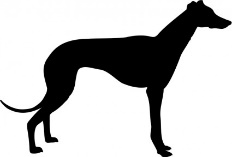 GFNJ is a wonderful group of people, we love our greyhounds.  As a new member, we welcome you to join us in our events and communications.  Volunteer to help.  Become a foster.  Share in our fun!Our web site, gfnj.org is a great resource of information.Join us on Facebook: facebook.com/groups/278700125640699 and facebook.com/Greyhound-Friends-of-NJ-Inc-162418370481034/Follow us on Twitter: twitter.com/GFofNJWe can be found on Instagram at: instagram.com/greyhoundfriendsnj/Here are some of our regular fundraising events:Tricky Tray in AprilSpring and Fall Picnics in May and SeptemberAnnual Pet & Craft Expo in NovemberWe are always looking for volunteers. Volunteering is a wonderful way to give back – look at your greyhound’s sweet face and help GFNJ find more great homes for dogs who need them! Please consider helping out a little or as much as you can – we have a wide range of needs!We need volunteers to make our various fundraisers a success!  Sell raffle tickets; help at the GFNJ product table; be a “food monitor” at one of our pot luck picnic lunches; set up/take down at events – there is always so much to be done! For more information on volunteering at events, please contact Patty at patty.comerford@gmail.com or Carolann at carolannsgreyhounds@gmail.comSpread the word! Consider starting a Meet & Greet in your area; bring your greyhound to community events; wear a GFNJ shirt; march in a paradeDo your own fundraiser! Run a yard or bake saleWe are always looking for foster homes.  So, if you’d like to help us welcome a newly arrived grey to the “real” world by sharing your home for a while, please contact Linda Lyman at 732 356-4370/lelyman7@verizon.net or Patty Comerford at 732 566 2226/patty.comerford@gmail.com